           РЕШЕНИЕ	         КАРАР№  131                               с. Большой Шурняк	            от 26.09.2018 г.Об инициировании проведения референдума В соответствии со статьей 15 Федерального закона от 12.06.2002 № 67-ФЗ «Об основных гарантиях избирательных прав и права на участие в референдуме граждан Российской Федерации», статьями 22, 56 Федерального закона от 06.10.2003  № 131-ФЗ «Об общих принципах организации местного самоуправления в Российской Федерации», статьей 12 Закона Республики Татарстан  от 24.03.2004 № 23-3РТ «О местном референдуме», статьей 11 Устава муниципального образования Большешурнякское  сельское поселение Елабужского муниципального района Республики Татарстан, решением Совета Большешурнякского сельского поселения от 01.07.2014 г. №118 «Об утверждении Положения о самообложении граждан и порядке сбора и использования средств самообложения граждан на территории Большешурнякского  сельского поселения Елабужского муниципального района» Совет Большешурнякского сельского поселения Елабужского муниципального района Республики ТатарстанРеРРЕШИЛ:1.  Инициировать проведение местного референдума по вопросу:1.1.  «Согласны ли вы на введение самообложения в сумме 200 рублей с граждан, место жительства которых расположено в границах муниципального образования Большешурнякское сельское поселение Елабужского муниципального района Республики Татарстан, достигших возраста 18 лет, за исключением инвалидов общего заболевания, ветеранов ВОВ и боевых действий, вдов участников ВОВ и боевых действий, многодетных семей, студентов очных отделений высших и средне-специальных (средне-профессиональных) учебных заведений, размер платежей для которых составляет 100 рублей, на решение следующих вопросов местного значения:Приобретение и доставка щебня для отсыпки дороги по ул.Безымянная с. Большой Шурняк;Приобретение и доставка щебня для отсыпки дороги по ул.М.Джалиля с.Верхний Шурняк;Приобретение и доставка щебня для отсыпки дороги по ул.Октябрьская с.Умяк» «ДА»                                                                           « НЕТ».2. Настоящее решение подлежит обязательному опубликованию (обнародованию). 3. Контроль за исполнением настоящего решения оставляю за собой.Председатель                                                                            Н.И. МельниковСОВЕТ БОЛЬШЕШУРНЯКСКОГОСЕЛЬСКОГО ПОСЕЛЕНИЯ ЕЛАБУЖСКОГО МУНИЦИПАЛЬНОГОРАЙОНАРЕСПУБЛИКИ ТАТАРСТАН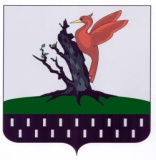 ТАТАРСТАН РЕСПУБЛИКАСЫАЛАБУГА  МУНИЦИПАЛЬ РАЙОНЫ  ОЛЫ ШУРНЯК АВЫЛ ЖИРЛЕГЕ  СОВЕТЫ 